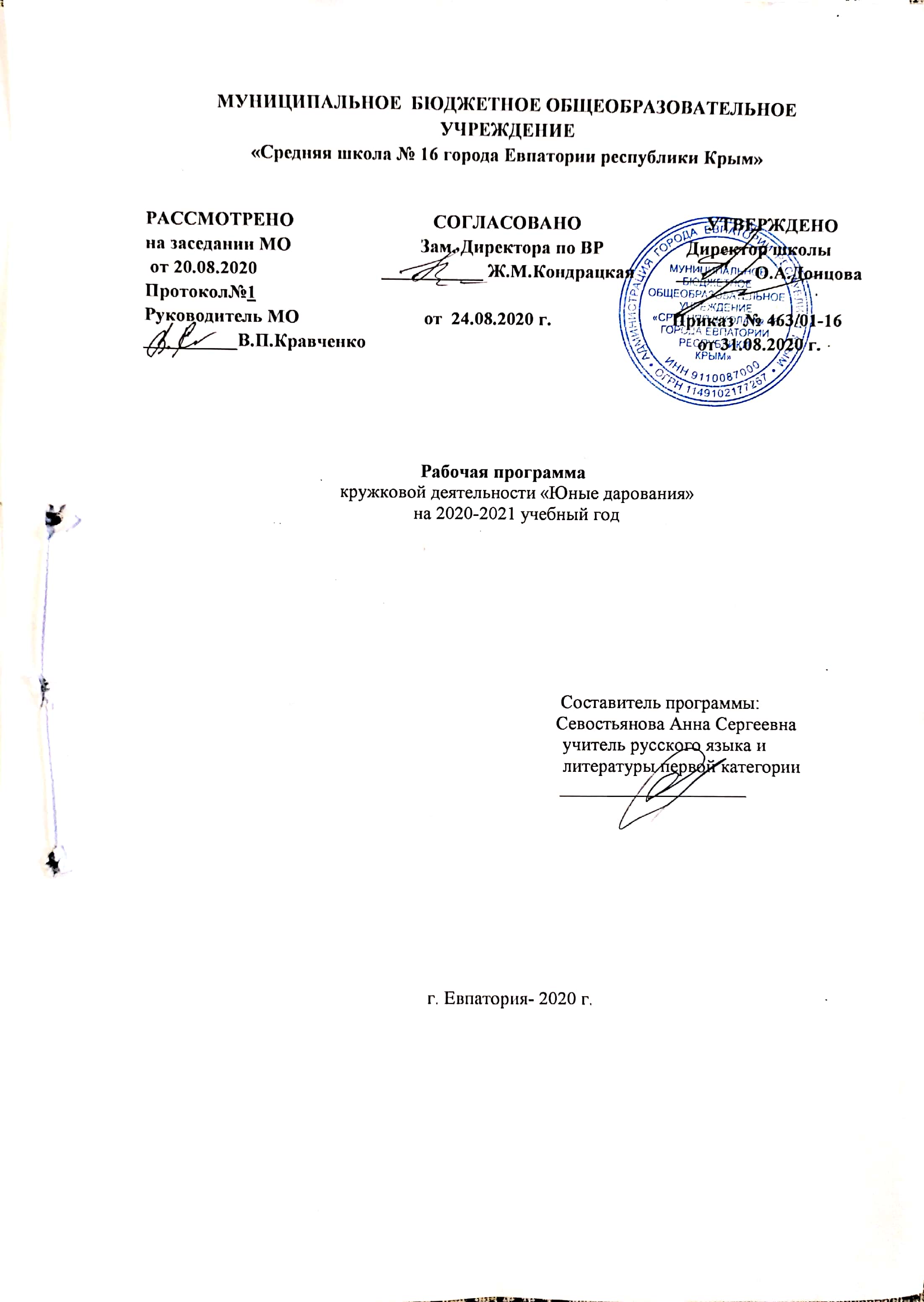 ПОЯСНИТЕЛЬНАЯ ЗАПИСКА        Пояснительная  записка         Рабочая программа  кружка составлена на основе документов:        Федеральный государственный образовательный стандарт основного общего образования, утвержденный приказом Минобразования РФ от 17.12.2010 № 1897 (с изменениями от 31.12.2015 г. № 1577).      Учебного плана Муниципального бюджетного общеобразовательного учреждения «Средняя школа № 16 города Евпатории Республики Крым» на 2020/2021 учебный год.        Данная программа реализует общеинтеллектуальное направление во внеурочной деятельности в рамках ФГОС ООО.Актуальность программы обусловлена тем, что в настоящее время в Российской Федерации уделяется большое внимание изучению родного языка: принимаются федеральные законы, направленные на повышение престижа русского языка и словесной культуры, в образовательных учреждениях возросли требования к знаниям современного школьника, их общей языковой культуре. Следовательно, необходимо через дополнительное образование прививать у детей любовь к русскому литературному языку, способствовать формированию у школьников общекультурных, коммуникативных и социальных навыков, которые необходимы им для успешного интеллектуального развития.         Данная программа позволяет расширить и углубить знания учащихся, но не дублирует материал, изучаемый в рамках школьной программы, это достигается за счет использования дополнительного материала и путём проведения занятий, интеллектуальных лингвистических игр, исследований, мастерских и т.д. Одновременно осуществляется развитие творческого потенциала учащихся.Отличительной особенностью данной программы является то, что в рамках детского объединения акцент делается на развитие интеллектуальных возможностей учащихся. На занятиях требуется умение логически и в то же время нестандартно мыслить. При реализации содержания программы учитываются возрастные и индивидуальные возможности учащихся.        Программа предусматривает использование дистанционных форм обучения. Дистанционное обучение на сегодняшний день открывает новые возможности, значительно расширяя и информационное пространство, и информационную сферу обучения. Цель внедрения дистанционного образования состоит в обеспечении доступности качественного образования для учащихся, независимо от места проживания и обучения, а также состояния здоровья.           Новизна данной программы определена требованиями к результатам основной образовательной программы среднего общего образования ФГОС. Одной из главных целей новых стандартов второго поколения является формирование компетентностей ребёнка по освоению новых знаний, умений, навыков, способностей.Знания и навыки, приобретенные на занятиях, дополняют жизненный опыт учащихся, помогают во многих сферах интеллектуальной деятельности.Актуальность программы состоит в развитии познавательных интересов, читательской активности, логического мышления, создании условий для самореализации, воспитании гармонически развитой личности.         Педагогическая целесообразность заключается в привлечении детей к интеллектуальному творчеству, создании установки для получения новых знаний, условий для формирования у школьников общекультурных, коммуникативных и социальных навыков, которые необходимы для успешного их интеллектуального развития.        Цель – создание условий для интеллектуального и духового развития учащихся, их коммуникативной, творческой самореализации, повысить общую языковую культуру учащихся.Формы и режим занятий      Формы организации учебного процесса: очная, дистанционная (очно-заочная).     Формы организации деятельности учащихся на занятии:групповая, индивидуальная, а также участие в интеллектуальных играх.      Возможные формы проведения занятий:Беседа, викторина, дискуссия, обсуждение, занятие-игра, деловая игра, консультация, круглый стол, «мозговой штурм», наблюдение, практическое занятие, презентация,  размышление, сбор, экскурсия.Методы, в основе которых лежит уровень деятельности учащихся:1. Объяснительно-иллюстративные (методы обучения, при использовании которых, учащиеся воспринимают и усваивают готовую информацию).2. Репродуктивные методы обучения (учащиеся воспроизводят полученные знания и освоенные способы деятельности).3. Частично-поисковые методы обучения (участие учащихся в коллективном поиске, решение поставленной цели совместно с педагогом).4. Проблемные методы (решение учащимися творческих задач разными способами).Методы обучения, в основе которых лежит способ организации занятия:Занятие по типу может быть комбинированным, теоретическим, практическим, диагностическим, тренировочным.Режим занятийЦель и задачи дополнительной общеобразовательной программыЗадачи программы:1) расширить, дополнить и углубить языковые знания, умения и навыки, получаемые учащимися на уроках;2) расширить лингвистический кругозор учащихся;3) вызвать и развить интерес школьников к изучению русского языка;4) способствовать развитию творческих способностей учащихся;5) способствовать формированию навыка детей самостоятельно работать с литературными источниками, СМИ и Интернет-ресурсами;6) способствовать формированию умений учащихся создавать индивидуальные и групповые творческие проекты, проводить мини-исследования;7) способствовать формированию у учащихся бережного отношения к слову, к богатствам языка, воспитанию любви и уважения к русскому языку;8) способствовать формированию школьника как нравственной, интеллектуально развитой личности.         9)Развитие самостоятельности и творческой инициативы учащихся.        10)Формирование социальной активности и коммуникабельности.        11)Активная творческая деятельность, участие в конкурсах, олимпиадах.Отличительными особенностями программы кружка являются:•        определение видов организации деятельности учащихся, направленных на достижение личностных, метапредметных и предметных результатов освоения учебного курса;•        отслеживание достижения планируемых результатов в рамках внутренней системы оценки педагогом.Программа кружка рассчитана на учащихся 5-6 классов; учитывает возрастные, общеучебные и психологические особенности школьника.Место курса в учебном планеКурс рассчитан на 102 часа: 3 ч. в неделю Срок реализации программы – 1 учебный год (102часа).Формы организации деятельности:Кружковые занятия предполагают комбинированный характер: включают в себя теоретическую и практическую часть. Ведущей формой организации занятий является групповая. Также во время занятий осуществляется индивидуальный, дифференцированный подход к детям.Занятия проводятся как в кабинете, оснащённом проектором и интерактивной доской, так и в актовом зале, библиотеке.Планируемые результаты освоения программы кружка  «Юные дарования»Планируемыми результатами освоения обучающимися программы внеурочной деятельности являются следующие: у обучающихся будут сформированы личностные, метапредметные (регулятивные, познавательные, коммуникативные) и предметные универсальные учебные действия.Личностными результатами является формирование следующих универсальных учебных действий (УУД):- Объяснять с позиции общечеловеческих нравственных ценностей, почему конкретные поступки можно оценить как хорошие или плохие.- В предложенных ситуациях делать выбор, какой поступок совершить.- положительное отношение к литературной деятельности;- широкая мотивационная основа литературной деятельности, включающая социальные, учебно-познавательные и внешние мотивы;- интерес к новому содержанию и новым способам познания;Обучающийся получит возможность для формирования:- внутренней позиции обучающегося на уровне понимания необходимости литературной деятельности, выраженного в преобладании познавательных мотивов и предпочтении социального способа оценки деятельности;- выраженной познавательной мотивации;- устойчивого интереса к новым способам познания;- адекватного понимания причин успешности / неуспешности литературной деятельности;- морального сознания, способности к решению моральных проблем на основе учета позиций партнеров в общении, устойчивого следования в поведении моральным нормам и этическим требованиям.Метапредметными результатами является формирование следующих УУД:Регулятивные УУД:- Учится работать по предложенному учителем плану.- Учиться отличать верно выполненное задание от неверного.- Учиться совместно с учителем и другими учениками давать эмоциональную оценку деятельности класса на занятиях.Познавательные УУД:- Ориентироваться в своей системе знаний: отличать новое от уже известного с помощью учителя.- Делать предварительный отбор источников информации: ориентироваться в литературе.- Добывать новые знания: находить ответы на вопросы, используя литературу, свой жизненный опыт и информацию, полученную на уроке.- Перерабатывать полученную информацию: делать выводы в результате совместной работы в парах, группах.- Перерабатывать полученную информацию: сравнивать и группировать предметы и их образы.Коммуникативные УУД:- Доносить свою позицию до других: оформлять свою мысль в устной и письменной речи (на уровне предложения или небольшого текста).- Слушать и понимать речь других.- Учиться выполнять различные роли в группе (лидера, исполнителя, критика).- Проявлять уважение и готовность выполнять совместно установленные договоренности и правила (как со сверстниками, так и со взрослыми).Предметными результатами является сформированность следующих умений:- Выразительно читать тексты.- Оценивать поступки героев литературных произведений.- Различать литературные роды и жанры, виды словесного творчества.- Создавать собственные тексты.- Приводить примеры из литературных произведений.- Анализировать литературные тексты.- Создавать индивидуальные, групповые и коллективные проекты по литературным произведениям.СОДЕРЖАНИЕ ПРОГРАММЫ «ЮНЫЕ ДАРОВАНИЯ»Фольклор. (8 часов)Божества славянского язычества. Славянская мифология. Теория мифа.«Велесова книга». Знакомств с Мифологическим словарём.Детский фольклор. Колыбельные песни, потешки, прибаутки, заклички, дразнилки, считалки, приговорки, скороговорки. Эвристическая беседа.Особенности детского фольклора. Изобразительность детского фольклора.Словотворчество. Наставительность. Небылицы. Перевёртыши.Словотворчество. Ритмичность небылиц.Сказки о животных, волшебные, бытовые сказки.Сказочная интонация. «Болтунья» - русская народная бытовая сказка. Картина В.М. Максимова «Бабушкины сказки».Сказочная интонация.Французская сказка «Лиса и куропатка». Сопоставление с басней И.А.Крылова «Ворона и лисица».Норвежский цикл сказок про лиса Миккеля и медведя Бамсе. Сопоставление с русской народной сказкой «Мужик и медведь».Волшебные сказки. Путешествие как важный элемент сюжета волшебной сказки. «Пёрышко Финиста Ясна-Сокола».Герои сказки.Особенности волшебной сказки.Символика волшебной сказки. Что такое символ. Символика русских народных сказок.Сказки-отражение духа народа.Практическая работа: словесное рисование, выучить прибаутку, считалку или потешку, сочинить собственную небылицу-перевёртыш, чтение сказки вслух со сказочной интонацией, создание иллюстраций к волшебной сказке «Пёрышко Финиста Ясна-Сокола», просмотр мультфильма «Колыбельные мира».А.С. Пушкин. (2 часа)«Руслан и Людмила». История создания поэмы. Сюжет и герои «Руслана и Людмилы». Особенности сюжета поэмы «Руслан и Людмила». Герои поэмы: Руслан, Людмила, Фарлаф, Ратмир, Черномор, Наина, голова.М.Ю. Лермонтов. (2 часа)Сказка «Ашик-Кериб». Гномы и эльфы в сказках и легендах Западной Европы. (2 часа) «Томас –рифмач». Шотландская легенда.Дж. Р.Р.Толкиен. (2 часа)Повесть- сказка «Хоббит, или Туда и Обратно». Путешествие с Бильбо Бэггинсом.П.П. Бажов. (3 часа) Сборник сказов «Малахитовая шкатулка». Сказ«Танюшка-мастерица». Тайны «Малахитовой шкатулки».Б.В. Шергин. (2 часа)Поморское детство в рассказе «мурманские зуйки Верность дружбе в рассказе «Миша Ласкин»Сат-Ок. (2 часа) Судьба писателя. «Таинственные следы». «Таинственные следы». Книги про индейцев В.П. Крапивин. (5 часа)Фантастическая повесть «Я иду встречать брата». Команда и «Каравелла». «Строим наш мир». Теория стиха. (6 часов)Поэзия: рифма, виды рифмовки. Поэзия: размеры стиха. «Гусиное перо». Практическая работа: сочинение собственного двустишия, четверостишия Выпуск школьной «Литературной газеты». Что читать летом? Занятие- конкурс.Что такое чудо? (1 час) Ф.Г. Лорка «Как улитка отправилась путешествовать и кого она встретила в пути»А.Грин. (2 часа)Знакомство с книгой А.С. Грина «Алые паруса»Л. В. Соловьев (2 часа) «Зверь, именуемый кот» (отрывок из «Повести о Ходже Насреддине»)В. П. Крапивин. (4 часа)Фантастическая повесть «Выстрел с монитора» Подвиг Галиена Тукка. Выход на Дорогу. «Куда ведёт дорога?». Творческая мастерская.Афанасий Никитин. (9 часов)«Хождение за три моря». Удивительная Индия. «Житие протопопа Аввакума, им самим написанное». Чудеса, увиденные протопопом.Жизнь детей в разные эпохи. (9 часов)А. Н. Толстой «Петр Первый» (отрывки).Сто лет спустя: жизнь дворянских детей. А. С. Пушкин «Капитанская дочка» (отрывок)  Жизнь крестьянских детей. Н. А. Некрасов. Стихотворения, посвященные русским детям. Экспресс-концерт.К. М. Станюкович «Максимка».А. П. Чехов «Ванька».В. А. Осеева «Динка», « Динка прощается с детством». « Дети и эпохи». Читательская конференция. Творческая мастерская.Ю. В. Друнина «Зинка».Дети и война. (2 часа)Презентация проектов.Приключения и Фантастика (5 часов)В. П. Крапивин. Фантастическая повесть «Выстрел с монитора»Джек Лондон (2 часа)«Как вешали Калтуса Джорджа».В. К. Арсеньев (2 часа)«Дерсу Узала».И. А. Ефремов (2 часа)«Белый рог».А.А.Бестужев (2 часа)«Вечер на бивуаке» О.М.Сомов (2 часа) «Русалка»А.С.Пушкин (2 часа)«Цыганы». Читательская лабораторияН.В.Гоголь (2 часа) «Портрет»С.Т.Аксаков (2 часа) «Очерк зимнего дня»Ф.М.Достоевский (2 часа) «Мальчик у Христа на елке»А.Погорельский (2 часа) «Посетитель магика». Читательская лабораторияМ.А.Булгаков (2 часа) «Красная корона»Д.Б.Кедрин (2 часа) «Пирамида»А.П.Платонов(2 часа) «Иван Великий»Ф.А.Абрамов(2 часа) «Золотые руки»А.И.Куприн (2 часа) «Палач»М.А.Шолохов (2 часа)«Жеребенок»Г.Н.Троепольский (2 часа) «Белый Бим Черное ухо». Просмотр х/фВ.А.Солоухин (2 часа) «Волшебная палочка»В.П.Астафьев «Кузяка» (6 часов)Тематическое планированиеТематическое планирование СловесныеНаглядныеПрактическиеУстное изложениеПоказ видеоматериалов, иллюстрацийЭлементы тренингаБеседа, объяснениеПоказ педагогом приемов исполненияТренировочные упражненияСостав группыК-во часов в неделюЧас. в год13 учащихся  (11 -12 лет)1 час 3 раза в неделю102№ п/пНаименование разделов Кол-во часов1.Фольклор.  82.А.С. Пушкин.  23.М.Ю. Лермонтов.  24.Гномы и эльфы в сказках и легендах Западной Европы.  25Дж. Р.Р.Толкиен.  26П.П. Бажов.  37Б.В. Шергин.  28.Сат-Ок.  29В.П. Крапивин.  510Теория стиха.  611Что такое чудо?  112Л. В. Соловьев  213В. П. Крапивин.  414Жизнь детей в разные эпохи. 915Дети и война.  216Приключения и Фантастика  517Джек Лондон  218В. К. Арсеньев  219А.А.Бестужев  	220О.М.Сомов221А.С.Пушкин 222С.Т.Аксаков 223Ф.М.Достоевский 224А.Погорельский 225М.А.Булгаков 226Д.Б.Кедрин 227А.П.Платонов228Ф.А.Абрамов229А.И.Куприн 230М.А.Шолохов 231Г.Н.Троепольский 232В.А.Солоухин 233В.П.Астафьев 6Всего:102№ п/п№ п/пДатаДатаТема урокаПримечаниепланфактпланфактТема урокаПримечание1.02.09.Чтение прибауток, считалок, потешек.2.04.09.Словесное рисование, заучивание прибаутки, считалки или потешки.3.07.09.Сочинение собственной небылицы-перевёртыша4.09.09.Знакомство с произведением «Пёрышко Финиста Ясна-Сокола»5.11.09.Знакомство с произведением «Пёрышко Финиста Ясна-Сокола»6.14.09.Чтение сказки вслух со сказочной интонацией.7.16.09.Создание иллюстраций к волшебной сказке «Пёрышко Финиста Ясна-Сокола».8.18.09.Просмотр мультфильма «Колыбельные мира».9.21.09.  А.С. Пушкин Викторина по поэме «Руслан и Людмила»10.23.09. Просмотр художественного фильма «Руслан и Людмила».11.28.09. М.Ю Лермонтов Сказка «Ашик-Кериб»12.28.09М.Ю Лермонтов Сказка «Ашик-Кериб»13.30.09 Гномы и эльфы в сказках и легендах Западной Европы14.02.10.Гномы и эльфы в сказках и легендах Западной Европы15.05.10.Дж. Толкиен «Хоббит, или Туда и Обратно»16.07.10.Дж. Толкиен «Хоббит, или Туда и Обратно»17.09.10.П.П. Бажов «Малахитовая шкатулка»18.12.10.П.П. Бажов «Малахитовая шкатулка»19.14.10.П.П. Бажов «Малахитовая шкатулка»20.16.10.Б.В. Шергин. Рассказы21.19.10.Б.В. Шергин. Рассказы22.21.10.Сат-Ок. Повесть «Таинственные следы»23.23.10.Сат-Ок. Повесть «Таинственные следы»24.26.10.В.П. Крапивин. Повесть « Я иду встречать брата»25.28.10В.П. Крапивин. Повесть « Я иду встречать брата»26.30.10В.П. Крапивин. Повесть « Я иду встречать брата»27.09.11Посещение спектакля по литературному произведению28.11.11Посещение спектакля по литературному произведению29.13.11Теория стиха30.16.11 Теория стиха31.18.11  Теория стиха32.20.11 Теория стиха33.23.11 Школьная «Литературная газета»34.25.11 Школьная «Литературная газета»35.27.11 Ф.Г. Лорка «Как улитка отправилась путешествовать и кого она встретила в пути»36.30.11 А. С. Грин «Алые паруса»37.02.10 А. С. Грин «Алые паруса»38.04.12 Л. В. Соловьёв «Зверь, именуемый кот» (отрывок из «Повести о Ходже Насреддине»)39.05.12 Л. В. Соловьёв «Зверь, именуемый кот» (отрывок из «Повести о Ходже Насреддине»)40.07.12 В .П. Крапивин. Повесть « Я иду встречать брата»41.09.12 В .П. Крапивин. Повесть « Я иду встречать брата»42.11.12 В .П. Крапивин. Повесть « Я иду встречать брата»43.14.12 В .П. Крапивин. Повесть « Я иду встречать брата»44.16.12 Древнерусская литература «Житие протопопа Аввакума, им самим написанное». 45.18.12 Древнерусская литература «Житие протопопа Аввакума, им самим написанное». 46.21.12 Творческая мастерская47.23.12 Творческая мастерская48.25.12 Конкурс чтецов49.28.12 Конкурс чтецов50.30.12 Жизнь детей в разные эпохи: К. М. Станюкович «Максимка».51.11.01 Герои рассказа И. Тургенева «Бежин луг»52.13.01 А. П. Чехов «Ванька».53.15.01 А. П. Чехов «Ванька».54.18.01 В. А. Осеева «Динка», « Динка прощается с детством».55.20.01 Ю. В. Друнина «Зинка».56.22.01 С. Аксаков «Детские годы Багрова – внука»57.25.01 Джек Лондон «Как вешали Калтуса Джорджа».5827.01 Герой – подросток в произведении Т. Уайта «Свеча на ветру»59.29.01 Дети и война60.01.02 Дети и война61.03.02 Приключения и Фантастика. В. П. Крапивин. Фантастическая повесть «Выстрел с монитора»62.05.02 Приключения и Фантастика. В. П. Крапивин. Фантастическая повесть «Выстрел с монитора»63.08.02 Приключения и Фантастика. В. П. Крапивин. Фантастическая повесть «Выстрел с монитора»64.10.02 Приключения и Фантастика. В. П. Крапивин. Фантастическая повесть «Выстрел с монитора»65.12.02 Приключения и Фантастика. В. П. Крапивин. Фантастическая повесть «Выстрел с монитора»66.15.02 А.А.Бестужев «Вечер на бивуаке»67.17.02 А.А.Бестужев «Вечер на бивуаке»68.19.02 О.М.Сомов «Русалка»69.22.02 О.М.Сомов «Русалка»70.24.02 А.С.Пушкин «Цыганы». Читательская лаборатория71.26.02 А.С.Пушкин «Цыганы». Читательская лаборатория72.01.03 Н.В.Гоголь «Портрет»73.03.03 Н.В.Гоголь «Портрет»74.05.03 С.Т.Аксаков «Очерк зимнего дня»75.10.03 С.Т.Аксаков «Очерк зимнего дня»76.12.03 Ф.М.Достоевский «Мальчик у Христа на елке»77.15.03 Ф.М.Достоевский «Мальчик у Христа на елке»78.17.03 А.Погорельский «Посетитель магика». Читательская лаборатория79.19.03 А.Погорельский «Посетитель магика». Читательская лаборатория80.29.03 М.А.Булгаков «Красная корона»81.30.03 М.А.Булгаков «Красная корона»82.31.03 Д.Б.Кедрин «Пирамида»83.02.04 Д.Б.Кедрин «Пирамида»84.05.04 А.П.Платонов «Иван Великий»85.07.04 А.П.Платонов «Иван Великий»86.09.04 Ф.А.Абрамов «Золотые руки»87.12.04 Ф.А.Абрамов «Золотые руки»88.14.04 А.И.Куприн «Палач»89.16.04 А.И.Куприн «Палач»90.19.04 М.А.Шолохов «Жеребенок»91.21.04 М.А.Шолохов «Жеребенок»92.23.04 Г.Н. Троепольский. «Белый Бим Черное ухо». Просмотр х/ф93.26.04 Г.Н. Троепольский. «Белый Бим Черное ухо». Просмотр х/ф9428.04 В.А.Солоухин «Волшебная палочка»95.30.04 В.А.Солоухин «Волшебная палочка»96.05.05 В.П.Астафьев «Кузяка»97.07.05В.П.Астафьев «Кузяка» 98.12.05 В.П.Астафьев «Кузяка»99.14.05 Литературная газета100.17.05 Литературная газета101.19.05 Литературная газета102.21.05 Итоговое занятие